‘Shining together to be the best we can be for God and for each other’Brantwood Road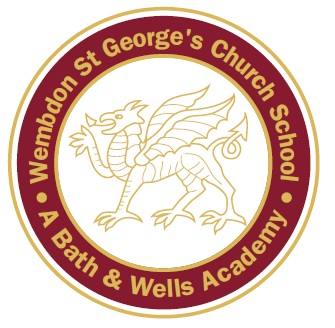 WembdonBridgwaterSomersetTA6 7PSTel: (01278) 451726Email: office@wembdon.bwmat.orgwww.wembdonstgeorges.co.ukHeadteacher: MRS CLARE WALLACEDeputy Headteacher: MRS LAURA CONSTANZA (B. ED)Dear Families,  Welcome to Wembdon St George’s church school for the year 2021/2022. Your child’s first experiences of school are very important, and we recognise that settling into school is a big step for you and your child. Our aim is to make this a very happy and smooth transition based on the needs of the children. This upcoming year will be exciting, and fun filled. Your child will be learning so many new things as well as growing and maturing socially and academically. We will be contacting you via email to share information for all the parents of children starting school in September 2021. We will also be using our school website to share information in the new starters tab, here you will find our EYFS virtual tour and useful information to support you and your children in school readiness.Once lockdown restrictions are lifted, we look forward to meeting you all in person. We are hoping to invite you to a parent meeting on the evening of Wednesday the 30th of June, times to be confirmed. During this meeting you will find out more information about our school, meet the team, view the classroom, and receive a welcome pack containing all the details you need to make starting school as straight forward as possible for your family. We are looking forward to meeting some of the children if they attend a pre-school, as we will be visiting in the coming weeks. To support transition into school, we are planning to have stay and play sessions so that the children can meet us and spend time in their classroom on the 6th, 13th, and 20th of July, more information to follow. If the Government road map changes, please be rest assured that we will keep you fully informed and will adjust plans accordingly.  We look forward to welcoming you to our school and meeting you and your child over the coming months. Please do not hesitate to contact the school office if you have any queries. Yours Sincerely,  Mrs Clare Wallace 				Miss Lucy Marker Headteacher 					EYFS Leader 